LOVRANSKI DJEČJI DAN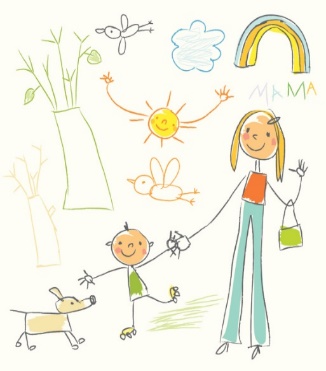 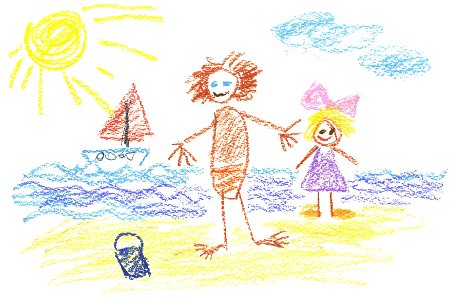 Pozivamo djecu i roditeljeNA DRUŽENJE UZ ZABAVNI PROGRAM I RADIONICE U DVORIŠTU VRTIĆA LOVRANSRIJEDA 28. TRAVNJA 2022.OD 16:00 DO 18:00 SATIPROGRAM DOGAĐANJA:EDUKATIVNA RADIONICARAZMISLI PA KLIKNI IDE U VRTIĆKREATIVNE RADIONICE – NA DVORIŠTU VRTIĆAIZRADA LUTKICA – MIRISNIH VREĆICA OD ZAČINSKOG BILJAIZRADA SJETVENIH KUGLICA SPORTSKE I TAKMIČARSKE IGRE – NA DVORIŠTU VRTIĆA ŠKOLICAPRESKAKIVANJE VIJAČEPRESKAKIVANJE LASTIKEPRENOŠENJE PREDMETAMOTORIČKO GLAZBENA IGRASENZORNA AKTIVNOST – ČIŠĆENJE OCEANA – na igralištu jasličkih odgojnih skupinaLIKOVNE AKTIVNOSTI – na igralištu jasličkih odgojnih skupinaradujemo se vašem dolasku